KIPSIGIS GIRLS’ HIGH SCHOOL                                              THE ANNUAL NATIONAL ENGLISH CONTEST 2019NAME: …………………………………………. SCHOOL: ………………………………….SCHOOL CODE: ………………………………School Category: BOYS {         }        GIRLS {        }           MIXED {         }KIPSIGIS GIRLS HIGH SCHOOL                                                         KIPSIGIS GIRLS HIGH SCHOOL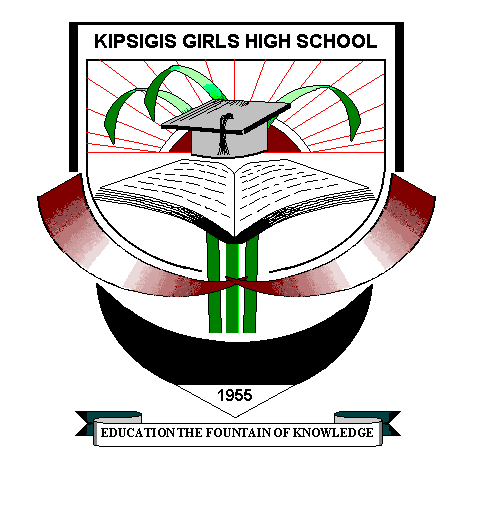  	2ST EDITIONFORM THREEENGLISHSATURDAY, 11TH MAY, 2019TIME: I HOUR 30 MINUTESInstructions to candidatesWrite your name, school and school code in the spaces provided above.Answer all the questions in each section in the spaces provided after each question.Use legible handwriting.The paper consists of 7 printed pages, candidates should ascertain that all the pages are printed as indicated and that no question is missing.FOR EXAMINER’S USE ONLY1.FUNCTIONAL WRITING                                    (10 MARKS)Imagine that you are the head of languages department. Write a reminder to all the members of the department reminding them of the meeting to take place in a week’s time.........................................................................................................................................................................................................................................................................................................................................................................................................................................................................................................................................................................................................................................................................................................................................................................................................................................................................................................................................................................................................................................................................................................................................................................................................................................................................................................................................................................................................................................................................................................................................................................................................................................................................................................................................................................................................................................................................................................................................................................................................................................................................................................................................................................................................................................................................................................................................................................................................................................................................................................................................................................................................................................................................................................................................................................................................................................................................................................................................................................................................................................................................................................................................................................................................................................................................................................................................................................................................................................................................................................................................................................................................................................................................................................................................................................................................................................................................................................................................................................................................................................................................................................................................................................................................................CLOZE TEST                                                   (10 MARKS)Fill in the blank spaces in the passage below with the most appropriate word.One good reason to ________1_ Africa would be the big number of games parks there. They cover almost _2 _________the different types of geographical terrain found in the continent. The geographical terrain found in the continent. The Abedare National Park is a mountain range that rises 13,120 feet, and is laced _3 _______ waterfalls. Crowned with exotic alphine plants _4________is even one that blooms only once every twenty years. There, _5______ of elephants, rhinos and warthogs roam the forest. Samburu National Reserve is _6_________ in an entirely different terrain. Lying on the edge of the great desert of Northern Kenya, it is a vast stretch of scrubland _7________ by elephants and leopards. Mt.Kenya is also a good _8_______ to observe animals and plants. If one drives up the flank of the mountain, one would pass _9_________ great bamboo jungles and mountain forest all the way up to the alphine zone with its giant plants _10__________ foliage, this is a place which botanist would love.EXCERPT (BLOSSOMS OF THE SAVANNAH BY H.R. OLE KULET)    (20 MARKS)Read the excerpt below and answer questions that follow.“So it is you who chewed my son’s hand to near amputation?” the old woman asked in a low rumbling and frightening voice. She sneered at Resian contemptuously and spat on the ground. “What were you guarding so tenaciously and valiantly when I am told you are not yet a woman? Are not ashamed to be among intoiye nemengalana at your age? Ptu!”Resian was shocked by the words of the old woman and she stared at her frightfully, a new hopelessness and helplessness threatening to wreak more havoc to her already wrecked nerves. But the old woman was not finished with her yet.“I hear your father is stinking rich,” She said mocking Resian derogatorily. Then roaring with a demonic derisive laughter, she said disdainfully, “I am also told, you, being his favourite daughter, was always fed in bed with a silver spoon. This is what we have been trying to do to you in the last few days. I don’t know whether we have succeeded. We looked for a silver spoon in the whole neighbourhood but we could not find any. I hope the ordinary spoon we have used to feed you does not make you retch!” then she burst out and laughed uproariously.“Oh my God! What is this?” Resian cried out silently unable to bear any more the detestable, stressful, and disgusting verbiage from the old witch. She found it offensive, repugnant and downright obnoxious.The much she could do was to listen to the old woman as she spewed out her loathsome nastiness and foul grossness.“Listen to me you daughter of Olkarsis,” She growled like an irate bull, her irritating foul language grating on Resian’s nerves. “I hear your father and that Ol-ushuushi called Oloisudori to whom he had betrothed you and from whom my gallant and valorous Moran snatched you are combing every bush,every cave and every river bank looking for you, as if you are the only esiankiki in the whole world. Anyway let them try for I know they are not going to find you. I am not going to allow it.QuestionsPlace this excerpt to its immediate context.                              (4 marks)………………………………………………………………………………………………………………………………………………………………………………………………………………………………………………………………………………………………………………………………………………………………………………………………………………………………………………………………………………………………………………………………………………………………………………………………………………………………………………………………………………………………………………………………………………………………………………………………………………………………………………………………………………………………………………………………………………………………………Who is the woman being referred to in the excerpt?                (1 mark)………………………………………………………………………………………………………………………………………………………………………………………………………………………………………………………………………………………………………………………Identify and illustrate two character traits of the woman referred to in (b) above.                                                                                                     (4 marks)………………………………………………………………………………………………………………………………………………………………………………………………………………………………………………………………………………………………………………………………………………………………………………………………………………………………………………………………………………………………………………………………………………………………………………………………………………………………………………………………………………………………………………………………………………………Identify and illustrate two stylistic devices evident in this excerpt. (4 marks)………………………………………………………………………………………………………………………………………………………………………………………………………………………………………………………………………………………………………………………………………………………………………………………………………………………………………………………………………………………………………………………………………………………………………………………………………………………………………………………………………………………………………………………………………………………………………………………………………………………………………………………………Identify and illustrate the dominant theme in this excerpt.                         (2 marks)………………………………………………………………………………………………………………………………………………………………………………………………………………………………………………………………………………………………………………………………………………………………………………………………………………………………………………………………………………………………………………………………………………………………………………………………………………………………………………………………………………………………………………………………………………………From elsewhere in the novel who were the three blind mice who did not seem to know that the world was changing? Give the local names.                       (3 marks)………………………………………………………………………………………………………………………………………………………………………………………………………………………………………………………………………………………………………………………………………………………………………………………………………………………………Rewrite in reported speech.  (1 mark)Are you not ashamed to be among intoiye nemengalana at your age?………………………………………………………………………………………………………………………………………………………………………………………………………………Give the meaning of the following word as used in the excerpt. (1 mark)Betrothed …………………………………4.ORAL SKILLS                                                                        ( 10 MARKS)  Read the following poem then answer the questions that follow.MADE FOR PURE PLEASURELike buds too wonderful to name,Each miracle unfolds,And Catherine-wheels begin to flameLike a whirling marigoldsRockets and Roman candles makeAn orchard of the sky,Whence magic trees their petals shakeUpon each gazing eye						By James ReevesQuestionsWhat is the rhyme scheme of this poem?                                    (2 marks)………………………………………………………………………………………………………………………………………………………………………………………………………………………………………………………………………………………………………Using a vivid example, explain how rhythm has been achieved in this poem(2 marks)………………………………………………………………………………………………………………………………………………………………………………………………………………………………………………………………………………………………………b)	Indicate intonation in the following sentences. Write F and R against each sentence to represent falling and rising intonation respectively. 			  (2 marks)      i)	Who was shouting at the back of the classroom?   ……………………      ii)	Is it raining?                                                            ……………………c) Place a stress mark or underline the syllables that make the following words to be nouns.                                                                                                                           (2 marks)     i)	Reject      ……………………………………     ii)   Contest   ……………………………………d) Underline the silent letters in the following words.                                     (2 marks)      i)	Castle     ……………………………………………     ii)	Rhyme     …………………………………………..5. GRAMMAR                                                  (10 MARKS)a) Use the relative pronouns which,who or whose to join each pair of the sentences below.           (3 marks)                                                                                                             i) I do not know the name of the student. The student gave away my spoon.…………………………………………………………………………………………………ii) The teacher has recovered completely. The teacher’s leg was broken on sports day.……………………………………………………………………………………………………iii) Do you know a shop …………………..  sells good bags?b) Rearrange the adjectives in the following sentences in the correct order to describe the italicized nouns.                                                                                                            (2 marks)i) The band performed their …………….…………..…………. song. (reggae, new ,exciting)ii) They saw an   ……………………………………………  baboon. (old, ugly,Congolese)c) Rewrite the following sentences changing them into the passive form. (3 marks)i) Mr. Mote is teaching Mathematics.…………………………………………………………………………………………………ii) The young girl moved the table.………………………………………………………………………………………………iii) The teacher will supervise exams.………………………………………………………………………………………………d) Fill in the blanks with the suitable prepositions.                                         (2 marks)i) Students eat ugali …………………. Fridays.ii) The weather keeps changing …………… time to time.THIS IS THE LAST PRINTED PAGE: SUCCESS IN THE CONTESTKGHS ENGLISH DEPARTMENT 2019.SNQUESTIONMAXIMUM SCORECANDIDATE’S SCORE1.FUNCTIONAL WRITING102.CLOZE TEST103.EXCERPT204.ORAL SKILLS105.GRAMMAR10TOTAL60